PKP Polskie Linie Kolejowe S.A.
Biuro Komunikacji i PromocjiZespół Rzecznika prasowegoul. Targowa 74 03-734 Warszawatel. + 48 22 473 30 02tel. kom. + 48 662 114 900rzecznik@plk-sa.pl www.plk-sa.pl Kraków, 15 maja 2017 r. Informacja prasowa Nowe wiadukty i perony na trasie Kraków – Krzeszowice Kraków - dobre tempo prac przy wiaduktach na linii E 30 do Katowic. Rośnie nowy przystanek Kraków Bronowice. Będzie poprawa komunikacji przy ul. Zielony Most. Prace PKP Polskich Linii Kolejowych S.A. na odcinku Kraków Główny Towarowy – Krzeszowice warte są ponad pół miliarda zł. Modernizacja czterech wiaduktów i budowa nowego dodatkowego bezkolizyjnego przejazdu 
nad torami w Krakowie gwarantuje bezpieczeństwo w ruchu kolejowym. Efektem prac będzie też lepsza komunikacja w mieście. Krótsze przejście przez Zielony MostRealizacja przebudowy wiaduktu przy ul. Zielony Most postępuje według skróconego harmonogramu. 
Do minimum ograniczono zmiany w komunikacji. Od czerwca będzie bezpieczne przejście dla pieszych pod modernizowanym obiektem. Takie rozwiązanie skróci znacznie obecne dojście – niezbędne dla bezpieczeństwa pieszych. Wykonawca zakończył rozbiórkę starej budowli. Powstają fundamenty wiaduktu. Do transportu na budowę przygotowywane są gotowe elementy konstrukcji.Modernizacja linii E30 Katowice - Kraków, to znaczne korzyści dla pasażerów pociągów 
i mieszkańców. Tylko w Krakowie przebudowane będą 4 wiadukty przy ul. Armii Krajowej, Łupaszki, Godlewskiego. Dodatkowy obiekt powstanie przy ul. Rydla Zastąpi on przejazd kolejowo-drogowy. Znacznie poprawi się komunikacja w mieście. Nowe obiekty umożliwią sprawniejszy przejazd samochodów, rowerów i wygodny ruch pieszych.  Kraków Bronowice – kolej zapraszaNowy przystanek Kraków Bronowice budowany jest w rejonie Armii Krajowej. Będzie miał cztery komfortowe perony. Dla pasażerów przewidziano windy i schody ruchome. Wygodne dojście zapewni przejście podziemne. Będzie dobra komunikacja z węzłem przesiadkowym, planowanym przy skrzyżowaniu ulic Bronowickiej i Armii Krajowej. Dodatkowy przystanek zwiększy dostępność i atrakcyjność kolei w mieście.Kraków Mydlniki i wygodniejsze przystanki Poprawę komfortu obsługi odczują podróżni na modernizowanych stacjach i przystankach trasy Katowice – Kraków. To dobra zmiana dla pasażerów pociągów dalekobieżnych, a także Szybkiej Kolei Aglomeracyjnej. Na odcinku Kraków Główny – Krzeszowice zmienia się stacja Kraków Mydlniki. Budowany jest tam nowy peron. Przejście podziemne wyposażone w windy zastąpi kładkę nad torami. Modernizowane są także inne stacje i przystanki. Prace obejmą 3 stacje: Krzeszowice, Zabierzów, Kraków Mydlniki 
i 3 przystanki: Rudawa, Kraków Mydlniki Wapiennik i Kraków Bronowice. Perony m.in. w Rudawie, Zabierzowie, Mydlnikach Wapienniku będą wyposażone w wiaty, ławki, nowe oświetlenie i tablice informacyjne oraz informację głosową. Wszystkie zapewnią dobry dostęp do pociągów osobom 
o ograniczonych możliwościach ruchowych. Przewidziano m.in. budowę pochylni, a na stacji Zabierzów również wind. Modernizacja trasy E30 Kraków - Katowice na odcinku Kraków Główny - Kraków Mydlniki – to prawie 250 mln zł (netto), a na odcinku Kraków Mydlniki - Krzeszowice – to blisko 300 mln zł (netto). Zakończenie modernizacji obu odcinków planowane jest w II półroczu 2018 r. W lutym br. rozpoczęła się także modernizacja odcinka Krzeszowice – Jaworzno Szczakowa za ok. 300 mln zł (netto), która zakończy się 
w I półroczu 2019 r. Prowadzone jest postępowanie przetargowe na modernizacje odcinka Trzebinia – Krzeszowice. Szacowana wartość projektu na trasie Katowice – Kraków wynosi 2,3 mld zł, natomiast maksymalny wkład środków unijnych – 1,6 mld zł, tj. 80% wartości projektu. Zakończenie inwestycji na całej trasie Katowice – Kraków, planowane jest w 2020 r.Projekt realizowany jest w ramach unijnego instrumentu finansowego „Łącząc Europę”, który zapewni finansowanie modernizacji linii Katowice – Kraków.Kontakt dla mediów: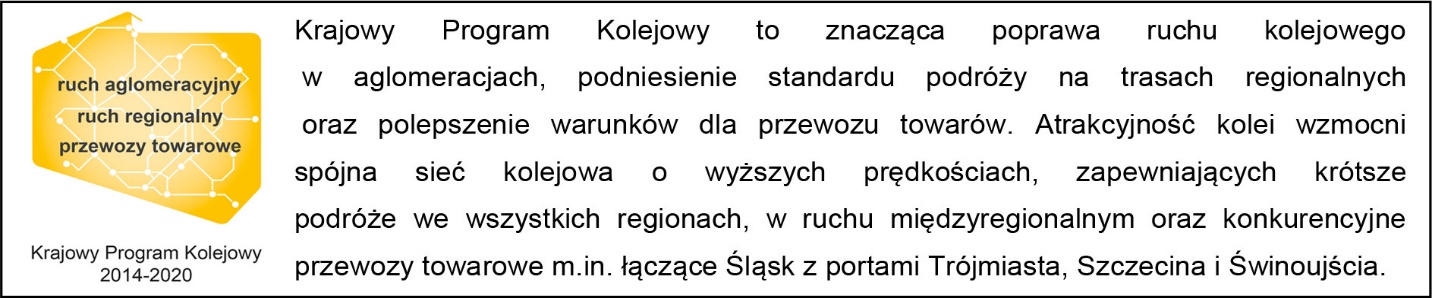 Dorota SzalachaPKP Polskie Linie Kolejowe S.A.Zespół prasowy rzecznik@plk-sa.pl tel. 694 480 153,,Wyłączną odpowiedzialność za treść publikacji ponosi jej autor. Unia Europejska nie odpowiada za ewentualne wykorzystanie informacji zawartych w takiej publikacji”